Азбука для  антикоррупционераДля тех, кто хочет противостоять коррупции, имея свою собственную позицию, опираясь на опыт предшествующих поколений, извлекая уроки из прошлого, невзирая на насмешки и неверие, осознавая все сложности избранного пути, не теряя надежды на успех, рассчитывая на поддержку единомышленников...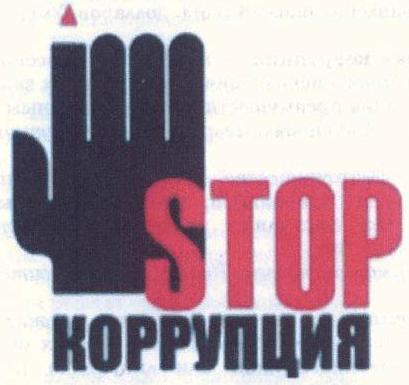 Эта брошюра - не справочник, не учебник, не методическое пособие, Это всего лишь попытка кратко изложить некоторые исторические факты, заслуживающие внимания, мысли известных людей и ученых, положения отдельных правовых актов, трактовку некоторых терминов и просто занимательные сведения, имеющие отношение к противодействию коррупции.ААристотель (384-322 до н.э.), древнегреческий философ. Ему принадлежат антикоррупционные высказывания:«Покупающие власть за деньги привыкают извлекать из нее прибыль». «Самое главное при всяком государственном устройстве - устроить дело так, чтобы должностным лицам невозможно было наживаться».Абача Сани (1943—1998), президент и военный диктатор Нигерии, один из самых коррумпированных политиков XX века, присвоивший в период своего правления около 5 млрд.долларов. Умер от инфаркта.Административная коррупция - намеренное внесение искажений в процесс предписанного исполнения существующих законов, правил с целью предоставления преимуществ заинтересованным лицам.Из книги Андрианова «Бюрократия, коррупция...». 2009 год.Азарт и взятка. «Взяточничество - это азартная игра, как для граждан, так и для граждан, которые должны учитывать опасность того, что гражданин можетпожаловаться на них вышестоящему начальству».СьюзанРоузАккерман, профессор Йельского университета, 2003 год.«Артхашаетра» - первый известный трактат с осуждением коррупции. Вышел в Индии в IV веке до н.э. В нем содержится констатация того, что «имущество царя не может быть, хотя бы в малости, не присвоено ведающими этим имуществом».Из книги Андрианова «Бюрократия, коррупция…». 2009 год.Б«Библия». Антикоррупционные положения:«Проклят, кто берет подкуп, чтоб убить душу и пролить кровь невинную! И весь народ скажет:Аминь!» (Второзаконие, глава 27, стих 25)«Руки их обращены к тому, чтоб уметь делать зло; начальник требует подарков, и судья судит за взятки, а вельможи высказывают злые хотения души своей и извращают дело» (Михей, глава 7, стих 3).«Нечестивый берет подарок из пазухи, чтобы извратить пути правосудия» (Притчи, глава 17, стих 23).Богатство и совесть. «Богатству иных людей не стоит завидовать: они приобрели его такой ценой, которая нам не по карману, они пожертвовали ради него покоем, здоровьем, честью, совестью. Это слишком дорого; сделка принесла бы нам лишь убытки».Жан  де Лабрюйер (1645-1696), французский философ.Боков Виктор Федорович (1914 - 2009), русский поэт и прозаик, собиратель фольклора, написавший о взятках: «Около жаток не берут взяток! Потому, что на ладонях не рубли, а мозоли! Кто позволит - взятки берут в конторах, у тех, у которых денег большая мошна, и никакая взятка не страшна!»ГГагарин Матвей Петрович (1659 - 1721), князь, губернатор Сибири в период правления русского царя Петра I, крупный российский взяточник и казнокрад, совершивший громадные растраты казны. Повешен перед окнами Юстиц-коллегии в Санкт-Петербурге, Через полгода останки вместе с виселицей перенесли к зданию биржи для устрашения коррупционеров.Из книги Кирпичникова «Российская коррупция». 2004 год.Гоголь Николай Васильевич (1809—1852), российский писатель. Осуждая коррупцию, писал: «Бесчестное дело брать взятки сделалось необходимостью и потребностью даже для таких людей, которые не рождены быть бесчестными».ДДача взятки - согласно статье 291 Уголовного кодекса Российской Федерации - преступление, направленное на склонение должностного лица к совершению законных или незаконных действий (бездействия) либо предоставлению получению каких-либо преимуществ в пользу дающего, в том числе за общее покровительство или попустительство по службе. Дача взятки рассматривается Уголовным кодексом как менее общественно опасное деяние, нежели получение взятки. Гражданин, давший взятку, может быть освобожден от ответственности, если установлен факт вымогательства или гражданин добровольно сообщил в правоохранительные органы о содеянном.Декрет «О взяточничестве» - первый в Советской России правовой акт Совета народных комиссаров, предусматривавший уголовную ответственность за взяточничество. Принят 8 мая 1918 года.Из книги Бинецкого «Коррупция». 2005 год.«Дело в шляпе!» - укоренившееся выражение, свидетельствующее о чем-либо удавшемся или выполненном. В царской России мелкие чиновники пользовались своими шляпами, чтобы получать от просителей взятки. Тем, кому удавалось подкупить чиновника, могли быть уверены, что их дело устроится как нельзя лучше, и говорили: «Дело в шляпе!»Из книги Ткаченко и Горбачева «Переговоры об откате». 2008 год.ЖЖолобовАлексей Петрович (- 1736), иркутский вице-губернатор, известный российский коррупционер и взяточник XVIII века. Присваивал себе жалование казаков, обложил данью местное население. Казнен по Указу императрицы Анны Иоанновны.Из книги Константинова «Коррумпированная Россия». 2006 год.ЗЗавуалированная взятка — банковская ссуда в долг или под видом погашения несуществующего долга; оплата товаров, купленных по заниженной цене; покупка товаров по завышенной цене; заключение фиктивных трудовых договоров с выплатой зарплаты взяточнику, его родственникам или друзьям; получение льготного кредита; завышение гонораров за лекции, статьи и книги; преднамеренный проигрыш в карты; «случайный» выигрыш в лотерею; прощение долга; уменьшение арендной платы; увеличение процентных ставок по кредиту и т.д.ИIV Грозный (1530—1584), великий князь Московский царь всея Руси. В 1550 году ввел в Судебнике ответственность судей за должностные преступления. Известен случай, когда царь велел казнить дьяка, получившего взятку в виде жареного гуся, нашпигованного монетами. Ему попеременно отрубали руки и ноги, а царь спрашивал: «Вкусно ли гусиное мясо?»Из книшКирпичникоша «Российская коррупция». 2004 год.К «Коран». Антикоррупционные положения:	«Не присваивайте незаконного имущества друг друга и не подкупайте судей, чтобы намеренно присвоить часть собственности других людей».«Многие народы гибли из-за того, что они прощали воровство вельмож, а наказывали за воровство простолюдина. Клянусь Тем, в чьих руках душа Мухаммеда, если бы проворовалась Фатима, дочь Мухаммеда, я бы отрезал ее руку».«Кормление» - система материального стимулирования чиновников в XIV-XV веках, при которой за выполнение административных и судебных функций они получали в свое распоряжение судебные пошлины и часть налогов с населения, собранных сверх установленных податей в казну, т.е. они как бы «кормились» за счет населения управляемых ими территорий. По существу это была узаконенная форма коррупции. В 1555 году система кормлений была официально отменена, но на практике она в той или иной форме продолжала существовать вплоть до XVIII века.«Коррупция» - от латинского «corruption» - имеет 15 значений: «повреждать желудок плохой пищей», «портить воду в закрытой таре», «расстраивать дела», «расточать состояние», «приводить в упадок нравы», «упускать возможности», «истощать источник», «истреблять насекомых», «поджигать имущество», «губить свободу», «обольщать женщин», «развращать молодежь», «искажать смысл», «фальсифицировать результаты», «унижать достоинство».Коррупция - злоупотребление служебным положением, дача взятки, получение взятки, злоупотребление полномочиями, коммерческий подкуп либо иное незаконное использование физическим лицом своего должностного положения вопреки законным интересам общества и государства в целях получения выгоды в виде денег, ценностей, иного имущества или услуг имущественного характера, иных имущественных прав для себя или для третьих лиц, либо незаконное предоставление такой выгоды указанному лицу другими физическими лицами.Статья 1 Федерального закона Российской Федерации«О противодействии коррупции».ЛЛеонардо да Винчи (1552—1619), итальянский художник и ученый: «Кто хочет разбогатеть в течение дня, будет повешен в течение года».Лихоимствовать- «брать взятки, вымогать подарки, приношения, по исправлению службы, должности своей, пускаться в незаконные поборы, мздоимствовать, быть подкупным служителем».Из Толкового словаря Даля. 1881 год.ММеншиков Александр Данилович (1673-1729), российский государственный деятель XVIII века, князь,приближенный царя Петра I, крупный коррупционер и казнокрад. За время службы присвоил себе 4 млн. рублей наличными, 9 млн. рублей - вложенных в банки, драгоценностей на 1млн. рублей, 1,5 тонны золотой посуды, 90 тыс. крестьянских душ и несколько городов. Умер в ссылке.Из книги Андрианова «Бюрократия, коррупция...». 2009 год.Мздоимство- по дореволюционному российскому законодательству - получение взятки чиновником или иным лицом, состоящим на службе - государственной или общественной, за действие (бездействие), выполненное им без нарушения служебных обязанностей.Из книги Долговой «Преступность, ее организованность икриминальное общество». 2003 год.О«Откат» - на жаргоне коррупционеров - неофициальное условие официального договора, когда ведущие переговоры лица договариваются о выплате в связи со сделкой суммы денег представителю стороны, который способствовал заключению договора с ущербом для представляемой стороны.Из «Словаря неформальных терминов» Скобликова. 2009 год,ППлутарх (46-127 н.э.), древнегреческий писатель, мыслитель и историк. Известно его антикоррупционное высказывание: «Кто способен извлекать корысть из общественных дел, способен и на обкрадывание могил».Получение взятки - согласно статье 290 Уголовного кодекса Российской Федерации - одно из самых опасных должностных преступлений, особенно если оно совершается группой лиц или сопровождается вымогательством, которое заключается в получении должностным лицом преимуществ и выгод за законные или незаконные действия (бездействие). Получение взятки рассматривается Уголовным кодексом как более общественно опасное деяние, нежели дача взятки.«Поляна» - на жаргоне коррупционеров - определенная территория и сфера экономики, где «кормится» тот или иной клан, коррупционная группа либо отдельный коррупционер.Из «Словаря неформальных терминов" Скобликова. 2009 год.Пословицы в поговорки: «Возьми на калачи - только дело не волочи». «Сунуть по хвост». «Подложить барашка в бумажке», «Подкупленного судью на том свете за ребра вешают». «Иноподкупишься, да не выкупишься», «Земля любит навоз, лошадь овес, а воевода принос». «Царь любил карать, чиновники - взятки брать, а господа - шкуру драть». «Легки взятки — тяжелы отдатки». «За взятки не по головке гладят, а куда надо садят».Из Толкового словаря Даля. 1881 год. Из «Энциклопедии афоризмов»Векшина. 1997 год. Ив книги Константинова «Коррумпированная Россия». ривычка к коррупции. «Население привыкает к коррупции, не воспринимает ее однозначно как зло и даже принимает как норму поведения в современном обществе. Значительная часть молодежи прямо ориентирована на карьеру с целью занять высокий пост всистеме власти для того, чтобы обеспечить себе стартовые условия для обогащения и безбедного существования. При этом в массовом сознании стали оправдываться любые средства для достижения цели, в том числе противоправные и безнравственные».Из доклада подкомиссии Общественной палаты Российской Федерации по проблемам противодействия коррупции. 2006 год.«Прикормленный» чиновник, судья - на жаргоне коррупционеров - чиновник, который не раз брал взятки от конкретного лица, отчего у последнего есть уверенность, что при необходимости они без проблем вновь договорятся о коррупционной услуге.Из «Словаря неформальных терминов» Скобликова. 2009 год.Противодействие коррупции - деятельность федеральных органов государственной власти, органов государственной власти субъектов Российской Федерации, органов местного самоуправления, институтов гражданского общества, организаций и физических лиц в пределах их полномочий: а) по предупреждению коррупции, в том числе по выявлению и последующему устранению причин коррупции (профилактика коррупции); б) по выявлению, предупреждению, пресечению, раскрытию и расследованию коррупционных правонарушений (борьба с коррупцией); в) по минимизации и (или) ликвидации последствий коррупционных правонарушений.Статья 3 Федерального закона Российской Федерации«О противодействии коррупции».РРадищев Афанасий Александрович (1796-1881), ковенский губернатор в период правления российского императора Николая I, сын А.Н. Радищева. Оказался в числе двух губернаторов из 58-ми, не берущих взяток, что вызвало немалое удивление и подозрение со стороны царя.Из книги Кирпичникова «Российская коррупция». 2004 год.Распутин Григорий Ефимович (1869-1916), крестьянин из Тобольской губернии, оказывавший громадное влияние на российского императора Николая II и его окружение, имел репутацию «старца», прозорливца и целителя. Сформировал коррупционную систему назначения на государственные должности, играл ключевую роль в принятии кадровых и политических решений императора. Самая одиозная фигура, подрывавшая авторитет царской семьи и монархии. Убит в результате заговора.«Рубить капусту» - на жаргоне коррупционеров - создать систему получения коррупционного дохода с использованием возможностей занимаемой должности и получать такой доход.Из «Словаря неформальных терминов» Скобликова. 2009 год.ССалтыков-Щедрин Михаил Евграфович (1826-1889), русский писатель. Свое отношение к коррупции он выразил следующим образом: «Что может быть покладистее, уживчивее и готовнее хорошего, доброго взяточника? Ради возможности стащить лишнюю копеечку, он готов ужиться с какой угодно внутренней политикой, уверовать в какого угодно Бога».Из книги Кирпичникова «Российская коррупция». 2004 год.Х«ХадисПророка Мухаммеда». Антикоррупционное положение: «Дающий взятку и берущий взятку - оба окажутся в адском пламени».                (Сборник «Сады благонравных имама Ан-Навави).ЦЦены  и откаты. «У нас нет высоких цен - у нас есть большие откаты! Из них, собственно, и складывается цена».Черти и взятки. «Всю жизнь мучила мысль: берут ли черти в аду? И, если берут, то чем?Из книги Ткаченко и Горбачева. «Переговоры об откате». 2008 год.ЧТО ДЕЛАТЬ, ЕСЛИ У ВАС ВЫМОГАЮТ ВЗЯТКУ…И ВЫ работаете или учитесь в Ростовском филиале ВГИК1.Не отказываться от требования вымогателя сразу. Под любым предлогом отложить момент передачи взятки (договориться о сумме, времени и месте передачи денег в другое время или другой день), чтобы иметь возможность сообщить в правоохранительные органы и дать им возможность подготовиться к получению доказательств вымогательства взятки. Не обращаться к должностным лицам и в организации, не имеющие право возбудить уголовное дело по факту вымогательства или дачи взятки.2.Немедленно сообщить устно или письменно начальнику ОМВД по Кировскому району по телефону «02» или  через дежурную часть телефон 249-23-66, или обратиться в прокуратуру Кировского района.3.При вымогательстве взятки должностными лицами силовых структур (прокуратуры, милиции, ФСБ, МЧС), или при наличии угрозы жизни и здоровью людей – сразу обращаться в отдел ФСБ по Ростовской области, телефон 8-863-26-249-21.4. В случае непринятия сотрудниками правоохранительных органов мер по поданному Вами заявлению о вымогательстве взятки, их бездействие можно обжаловать в Прокуратуру Ростовской области по адресу: . Ростов-на-Дону, пер. Братский, 1 тел, (863) 262-03-03, сайт http://prokuror.rostov.ru, А в случае непринятий мер областной прокуратурой -в Генеральную прокуратуру РФ.     Письменные обращения в Генеральную прокуратуру Российской Федерации необходимо направлять по адресу: ГСП-3 . Москва, ул. Большая Дмитровка, 15а.     Прием граждан осуществляется ежедневно, кроме выходных и праздничных дней с 9.00 до 18.00, по пятницам - до 16.45. (с 13.00 до 14.00 -обед).Отдел но приему граждан Генеральной прокуратуры Российской Федерации находится по адресу: г. Москва, Благовещенский пер., д. 10. Справочная по обращениям в Генеральную прокуратуру Российской Федерации: тел. (495) 987-56-56. Сайт интернет-приёмной: http://genproc.gov.ru .Письменные заявления и жалобы в областную или Генеральную прокуратуру направляются с вложением документов, необходимых для их рассмотрения. В заявлении указывать конкретные должности, звания и фамилии сотрудников правоохранительных органов, не принявших действенных мер по Вашему заявлению и обстоятельства дела. Согласно Указу Президента РФ «О мерах пропротиводействию коррупции» от 15.05.2008 г. генеральная прокуратура РФ осуществляет координацию борьбы с коррупцией. Бездействие следственных органов можно также обжаловать в Следственное управление СК РФ по Ростовской области по адресу: . Ростов-на-Дону, пер. Братский, 13/2 тел/факс 8 (863) 227-01-37 – дежурная служба; телефон доверия: 8 (863) 227-01-85, Интернет-приемная - http://skrnd.ruа бездействие Следственного управления – в Следственный Комитет РФ телефон доверия: 8 (800)333-00-81с графиком приема можно ознакомиться на сайте www.sledcom.ruКак студент или сотрудник Ростовского филиала ВГИК Вы имеете право сообщить о фактах вымогательства и других правонарушениях в ВУЗе заместителю директора по воспитательной работе Пьяновой Ю.А. телефон моб: 8(908)191-05-13..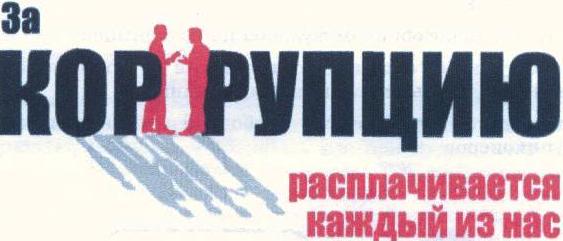 